Учащиеся ГБОУ СОШ с. Шламка приняли участие во всероссийском онлайн-уроке «Детская и подростковая литература», посвящённому 140-летию К.И. Чуковского, Дню детской книги, Всемирному дню детской книги и авторского права. Как рождаются книги? Откуда возникли народные сказки и почему книги на Руси считались забавой для обеспеченной молодёжи? Об этом мы узнали из Всероссийского открытого урока «Страна книг: детская и подростковая литература».Ведущие и гости урока рассказали о первых российских детских изданиях и вспомнили знакомые каждому взрослому и ребёнку произведения Корнея Ивановича Чуковского, 140-летие которого празднуется в этом году. Урок организован в рамках Года народного искусства и нематериального культурного наследия народов России.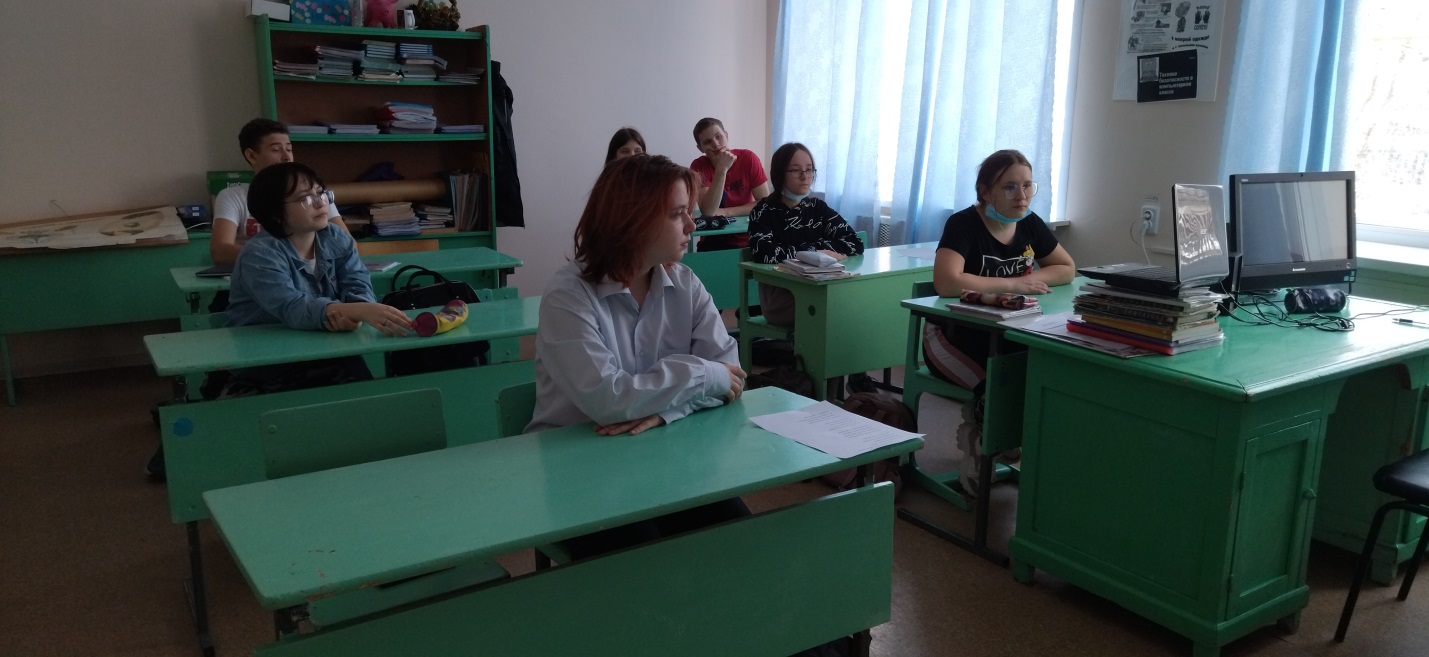 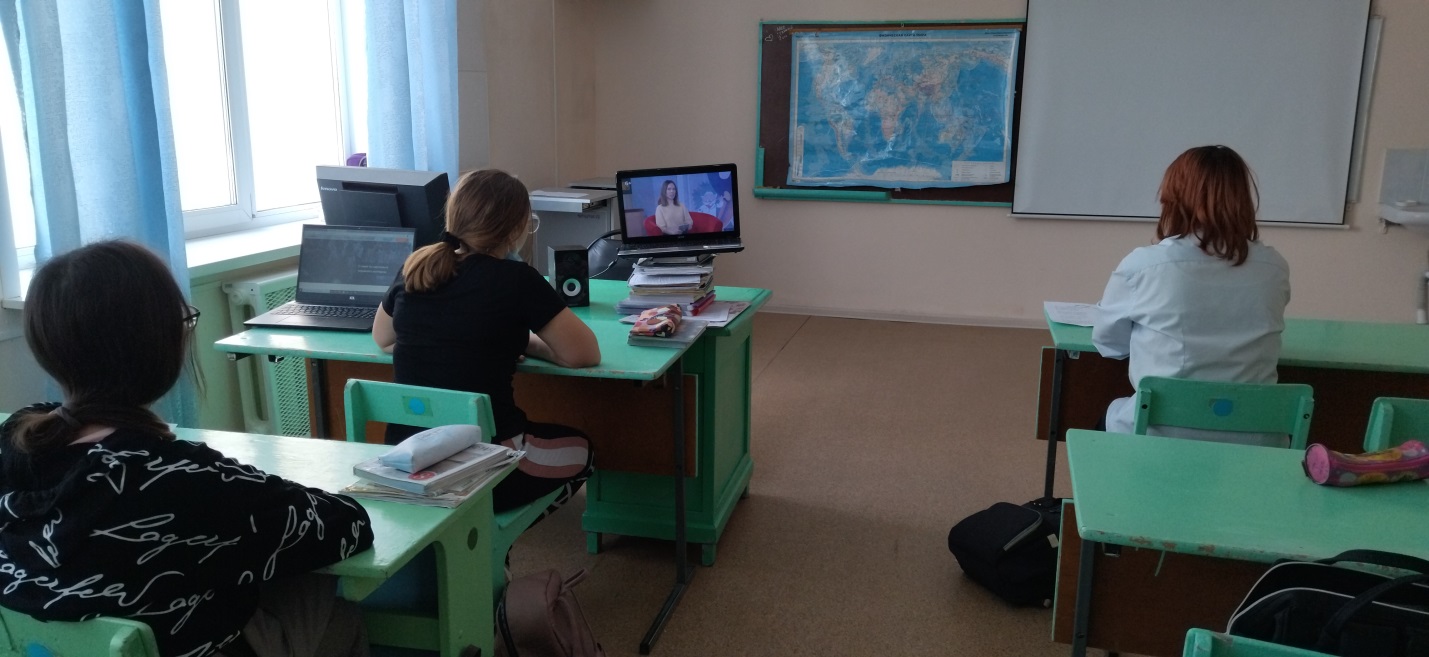 